Samenvatting NASK Hoofdstuk 2Eigenschappen waaraan je een stof kunt herkennen noemen we stofeigenschappen.Voorbeelden van stofeigenschappen zijn:Geur: alcohol heeft andere geur als terpentineKleur: koper is rood-oranje, goud is geel, lood is grijs.Smaak: suiker smaakt zoet, keukenzout smaakt zoutBrandbaarheid: benzine is brandbaar, water nietEen stof kan op verschillende manieren gevaarlijk zijn:Als je de stof inademtAls je de stof insliktAls je de stof op je kleren, op je huid of in je ogen krijgtAls je er met vuur bij komtAls je stof met een andere stof mengtDe meeste stoffen die je tegenkomt in huis zijn mengsels, mengsels: verschillende stoffen samen. (bijv, cola)Je vindt in huis maar enkele zuivere stoffen, zuivere stoffen zijn stoffen waar geen andere stoffen in zitten (bijv, kristalsuiker)Oplossing: een stof die in een andere stof oplost. Bijv. thee. Water is hierbij het oplosmiddel en de thee de opgeloste stof.Kenmerken oplossing:Altijd helderSoms een kleurSuspensie: niet alle vaste stof is opgelost in de vloeistof.Kenmerken Suspensie:Altijd troebel (je kan er niet doorheen kijken)Altijd kleurBijv. je gebruikt het hete water dus om de geur- en smaakstoffen uit de koffie te halen. Dit noem je extraheren (letterlijk: eruit trekken)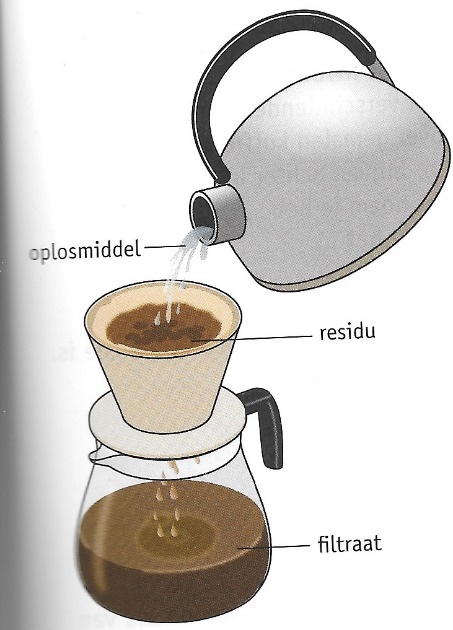 Massa bepaal je met een weegschaal (balans) zegt iets over de hoeveelheid stof.Massa meet je in gram of in kilogram.Gram > :1000 kgGram < x1000 kgHet volume van vloeistoffenVolume meet je met een maatcilinder. Het volume is de ruimte die de vloeistof inneemt.Volume meet je in liter of milliliter.1 liter is hetzelfde als 1dm31 milliliter = 1cm3Het volume van rechthoekige voorwerpenlxbxh in bijv. cm3Het volume van onregelmatige voorwerpen:Onderdompelmethode:Eindstand-beginstand=…..De dichtheid bereken je met massa: volume en ook altijd …gram per 1 cm3 (g/cm3)